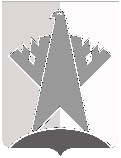 ДУМА СУРГУТСКОГО РАЙОНАХанты-Мансийского автономного округа - ЮгрыРЕШЕНИЕ«14» сентября 2018 года                                                                                                    № 512-нпа        г. СургутВ соответствии с главой 31 Налогового кодекса Российской ФедерацииДума Сургутского района решила:Внести в решение Думы Сургутского района от 01 декабря 2008 года 
№ 379 «О земельном налоге» следующее изменение:пункт 6 признать утратившим силу. 2.	Решение вступает в силу по истечении одного месяца после его официального опубликования и не ранее 01 января 2019 года.О внесении изменения в решение Думы Сургутского района от 01 
декабря 2008 года № 379 «О земельном налоге»